 2018 Camino de Santiago Shopping List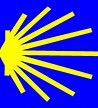 The Camino de Santiago route will go through northwestern Spain. The average daily temperature range for June is in the low 50s at night and the 70s in the day. June can have several days of rain or showers as well. We want to make sure that everyone has good rainwear, comfortable boots and a pack that can carry all of their gear for 7 days of trekking. On our previous trips, folks have had issues with both their boots and packs, so our advice is to buy them and break them in before the trip.We have scouted both Great Outdoor Provisions & REI for a list of gear options, with an eye to price sensitivity. We won’t be on an expedition or trail hike, but we will be walking over 100 kilometers come rain or sun, so we need functional, reliable gear. Here are suggestions in each category.RaingearYou will need a “waterproof/breathable” hooded lightweight jacket or poncho.Great Outdoor Provisions  (some of these can also be found at REI)Women’s:Patagonia Stretch Rainshadow $199Patagonia Torrentshell Jacket $129North Face Venture Jacket $99 Men’s:North Face Venture Jacket  $99 Patagonia  Torrentshell $129Terrapin Equinox Poncho  $41at GOP unisexREIWomen’s:REi Rhyolite $189REi Rainjacket $69Marmot PreCip $100Men’s:Marmot PreCip $100OR Helium II $159REI Talusphere $149REI Rainjacket $89BootsThe boots need to be waterproof and supportive. Several people had major blister problems on our last 2 trips. Please get assistance with fitting.Pick out what you find comfortable, but realize that you may need more support carrying your pack. Please wear your boots around the house for several days and check the fit. You also need to take them on several of our planned hikes.Great Outdoor Provisions:Women’s:Ahnu Montera $166Vasque- Breeze III $179 (also at REI)Salewa Alpenrose $185Men’s:Oboz- Bridger $179Vasque- Breeze III $179 (also at REI)REI:Women’s Obol Sapphire $160Oboz  Juniper $145LaSportiva Nucleo $199Salomon x ultra 2 $123Keen- Targee III $144Merrell- Moab $130Ahnu- Montana $164Men’s:Keen- Targee III $144Oboz- Bridger $170Oboz Sawtooth $150Merrell- Moab $130LaSportiva Nucleo $199PacksThe pack needs to be more supportive than a simple daypack due to the amount of gear we are carrying, but it does not need to be an expedition pack. The ideal size is 45 to 60 liters. As with boots, please get assistance with fitting and try on several packs for the best fit. You especially want a supportive hipbelt, since it should carry most of the weight, rather than your shoulders.At Great Outdoor Provisions:Women’s:Deuter ACT lite 60liter $209 (also at REI)Osprey Viva 50 liter $179Osprey Aura 50 liter $229Gregory Maven 55 liter $229Osprey Ace 50 liter $159Osprey Ariel 55 liter $239Men’s:Osprey Volt 60 liter $179Osprey Atmos 65 liter $259Gregory Paragon 58 liter $229Gregory Stout 65 liter $179REIWomen’s:REI Flash 60 liter $199REI  Traverse 65 liter $118 (sale)Osprey Aura AG 50 liter $229Osprey Aura AG 65 Liter $259Men’s:Deuter ACT Lite 50 liter $189REI Flash 65 liter $199Osprey Atmos AG 50 liter $230Opsrey Exos 58 liter $220Osprey Atmos AG 65 Online you may want to check out:Zappos—for bootsSierra Trading Post—for boots and packs—you can order and returnAmazon – for everythingREI Outlet- for everythingIf you are in doubt about an item, please contact Robert Payne- ripayne@mac.com for a quick appraisal.